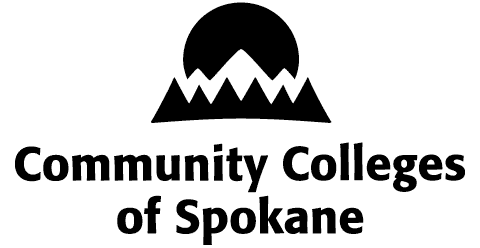 Community Colleges of SpokaneEMBEDDED MATERIAL REPORTCommunity Colleges of SpokaneEMBEDDED MATERIAL REPORTCommunity Colleges of SpokaneEMBEDDED MATERIAL REPORTCommunity Colleges of SpokaneEMBEDDED MATERIAL REPORTCommunity Colleges of SpokaneEMBEDDED MATERIAL REPORTCommunity Colleges of SpokaneEMBEDDED MATERIAL REPORTCommunity Colleges of SpokaneEMBEDDED MATERIAL REPORTCommunity Colleges of SpokaneEMBEDDED MATERIAL REPORTCommunity Colleges of SpokaneEMBEDDED MATERIAL REPORTCommunity Colleges of SpokaneEMBEDDED MATERIAL REPORTProgram titleProgram titleProgram titleRelated instruction area evaluatedRelated instruction area evaluatedRelated instruction area evaluatedRelated instruction area evaluatedRelated instruction area evaluatedRelated instruction area evaluatedRelated instruction area evaluatedRelated instruction area evaluatedTo be filled out and signed by:To be filled out and signed by:To be filled out and signed by:To be filled out and signed by:To be filled out and signed by:To be filled out and signed by:To be filled out and signed by: Dean of instruction  OR  Assistant dean/designated evaluator Dean of instruction  OR  Assistant dean/designated evaluator Dean of instruction  OR  Assistant dean/designated evaluator Dean of instruction  OR  Assistant dean/designated evaluator Dean of instruction  OR  Assistant dean/designated evaluator Dean of instruction  OR  Assistant dean/designated evaluator Dean of instruction  OR  Assistant dean/designated evaluator Dean of instruction  OR  Assistant dean/designated evaluator Dean of instruction  OR  Assistant dean/designated evaluatorSignatureDateCOURSE PREFIXCOURSE PREFIXCOURSE NUMBERCOURSE NUMBERCOURSE NUMBERCOURSE TITLECOURSE TITLECOURSE TITLECOURSE TITLECOURSE TITLEHOURS OF CLASSSPECIFIC SUBJECT MATTERSPECIFIC SUBJECT MATTERSPECIFIC SUBJECT MATTERSPECIFIC SUBJECT MATTERHOURS ON TOPICTotal hours spentTotal hours spentTotal hours spentTotal hours spentCredit equivalentCredit equivalentCredit equivalent